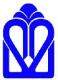 دانشگاه علوم پزشگی گلستاندانشکده پرستاری و مامایی بویه گلستانکارگزینشرح وظایف:رسیدگی به فرم هاي پرشده استخدامی به منظور حصول اطمینان از صحت آنهاتهیه پیش نویس کارگزینی از قبیل پیش نویس احکام انتقال، ترمیم حقوق، مرخصی، معذوریت، ترفیع، اضافه کار و نظیر آن با اطلاع مقام مافوق و با رعایت قوانین و مقررات مربوطرسیدگی به پیشنهادات و تقاضاهاي واصله مربوط به امور استخدام، تبدیل وضع استخدامی، ترفیع، بازنشستگی و تعیین برقراري حقوق بازنشستگی و یا وظیفهانجام امور مربوط به تعاون، بیمه و رفاه کارمندانبرنامه ریزي و تمشیت و سرپرستی امور مختلف کارگزینیاجراي خط مشی تعیین شده و اتخاذ تدابیر لازم به منظور حسن انجام هدف هاي موردنظراستخدام و معرفی کارمندان واجد شرایط لازم جهت انجام مشاغل مورد نظرتهیه ضوابط و دستورالعمل هاي لازمشرکت در کمیسیون ها و جلسات مختلفپیش بینی احتیاجات پرسنلی سازمان متبوع و اقدام در مورد تأمین این احتیاجاتمطالعه قوانین و مقررات استخدامی و اظهارنظر در مورد نحوه اجراي قوانین و مقررات مورد عملاتخاذ تدابیر لازم به منظور پیشرفت و بهبود امور جاريتهیه گزارشات لازم